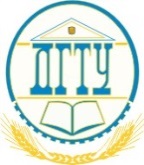 МИНИСТЕРСТВО ОБРАЗОВАНИЯ И НАУКИ РОССИЙСКОЙ ФЕДЕРАЦИИИНСТИТУТ СФЕРЫ ОБСЛУЖИВАНИЯ И ПРЕДПРИНИМАТЕЛЬСТВА (ФИЛИАЛ)ФЕДЕРАЛЬНОГО ГОСУДАРСТВЕННОГО БЮДЖЕТНОГО ОБРАЗОВАТЕЛЬНОГО УЧРЕЖДЕНИЯ ВЫСШЕГО ОБРАЗОВАНИЯ «ДОНСКОЙ ГОСУДАРСТВЕННЫЙ ТЕХНИЧЕСКИЙ УНИВЕРСИТЕТ» В Г. ШАХТЫ РОСТОВСКОЙ ОБЛАСТИ(ИСОиП (филиал) ДГТУ в г. Шахты)    УТВЕРЖДАЮ    Директор      ______________ Страданченко С.Г. «____»___________________ .Дополнительная профессиональная программа «Туристский бизнес: организация, технологии, инновации»  Шахты    20171. ОБЛАСТЬ ПРИМЕНЕНИЯ1.1. Категории слушателей, на обучение которых рассчитана дополнительная профессиональная программа (далее – программа):Специалисты предприятий (объединений), организаций и учреждений, государственные служащие, незанятое население и безработные специалисты, имеющие высшее профессиональное и среднее профессиональное образование.1.2. Сфера применения слушателями полученных профессиональных компетенций, умений и знаний: предприятия сферы туризма и индустрии гостеприимства;образовательные организации, реализующие ОПОП по направлению «Туризм».2. ХАРАКТЕРИСТИКА ПОДГОТОВКИ ПО ПРОГРАММЕ 2.1. Цели программы: получение теоретических знаний и практических навыков по организации туристского бизнеса, овладение современными технологиями туристского бизнеса.2.2. Нормативный срок освоения программы – 72 часа.2.3. Формы обучения – очная, заочная, очно-заочная, очно-заочная с использование дистанционных технологий.3. ТРЕБОВАНИЯ К РЕЗУЛЬТАТАМ ОСВОЕНИЯ ПРОГРАММЫ Слушатель, освоивший программу, должен:3.1 Обладать следующими профессиональными компетенциями (ПК):готовность к применению прикладных методов исследовательской деятельности в туризме (ПК-8);готовность к применению инновационных технологий в туристской деятельности и новых форм обслуживания потребителей и (или) туристов (ПК-9);готовность к разработке туристского продукта на основе современных технологий (ПК-10);способность к продвижению и реализации туристского продукта с использованием информационных и коммуникативных технологий (ПК-11);способность использовать нормативные документы по качеству, стандартизации и сертификации в туристской индустрии (ПК-12).3.2. владеть: методами исследовательской деятельности в туризме;навыками внедрения инновационных технологий в туристской деятельности и новых форм обслуживания потребителей и (или) туристов;технологиями разработки туристского продукта; технологиями продвижения и реализации туристского продукта с использованием информационных и коммуникативных технологий;навыками применения нормативных документов по качеству, стандартизации и сертификации в туристской индустрии.3.3. уметь: применять прикладные методы исследовательской деятельности в туризме;осуществлять выбор инновационных технологий в туристской деятельности и новых форм обслуживания потребителей и (или) туристов;разрабатывать туристский продукт на основе современных технологий;использовать информационные и коммуникативные технологии продвижения и реализации туристского продукта;осуществлять выбор нормативных документов по качеству, стандартизации и сертификации в туристской индустрии и использовать их в туристской деятельности.3.4. знать: прикладные методы исследовательской деятельности в туризме;инновационные технологии в туристской деятельности и новые формы обслуживания потребителей и (или) туристов;технологии разработки туристского продукта на основе современных технологий;технологии продвижения и реализации туристского продукта с использованием информационных и коммуникативных технологий;нормативные документы по качеству, стандартизации и сертификации в туристской индустрии.4. ТРЕБОВАНИЯ К СТРУКТУРЕ ПРОГРАММЫ Программа предусматривает изучение следующих модулей:1. Основы туристского бизнеса2. Технологии в туристском бизнесеСтруктура программы5. ТРЕБОВАНИЯ К МИНИМУМУ СОДЕРЖАНИЯ ПРОГРАММЫУчебно-тематический план программыУчебная программа по разделамТРЕБОВАНИЯ К ОЦЕНКЕ КАЧЕСТВА ОСВОЕНИЯ ПРОГРАММРазработчики программы:к.э.н., доц.                                                                                           Т.В. Дегтярёвак.э.н., доц.                                                                                           О.В. Елисеевак.э.н., доц.                                                                                           О.С. Мысовак.э.н., доц.                                                                                           Н.Г. Нагайк.с.н, доц.                                                                                            Н.И.Гусев№ п/пНаименование модулейВсегочасовВ том числеВ том числеФорма контроля№ п/пНаименование модулейВсегочасовЛекции Практические занятияФорма контроля1Основы туристского бизнеса3012181Технологии в туристском бизнесе421626Итого Итого 722844Итоговая аттестацияИтоговая аттестацияИтоговый экзаменИтоговый экзаменИтоговый экзаменИтоговый экзамен№ п/пНазвание разделов и дисциплинВсего  часовВ том числеВ том числеФорма контроля№ п/пНазвание разделов и дисциплинВсего  часовлекцииПрактич занятияФорма контроля1.Основы туристского бизнеса1.1.Организация туристской деятельности 1046экзамен1.2Стандартизация, сертификация, классификация и лицензирование в туризме1046зачет1.3Инновации в туристской деятельности1046экзаменВСЕГО3012182.Технологии в туристском бизнесе2.1Технологии туроператорских и турагентских услуг1688экзамен2.2.Организация обслуживания в гостиницах и других средствах размещения 1688зачет2.3Анимационный сервис 1046зачетВСЕГО422022Итоговая аттестация Итоговый экзамен Итоговый экзамен Итоговый экзамен Итоговый экзаменИТОГО 723240№ п/пНаименованиемодуля, разделови темСодержание обучения (по темам в дидактических единицах), наименование и тематика лабораторных работ, практических занятий (семинаров), самостоятельной работы, используемых образовательных технологий и рекомендуемой литературы 1231.Основы туристского бизнеса Основы туристского бизнеса 1.1Организация туристской деятельностиОрганизация туристской деятельности1.1.1Концептуальные аспекты организации туристскойдеятельностиЗарождение и развитие туристской деятельностиОсновные способы организации туристской деятельности на современном этапе (ПК-8)1.1.2Особенности правовых и хозяйственных отношений между участниками туристской деятельностиПроцедурные вопросы создания туристской фирмыФормы управления предприятиями туристской индустрии Структура туристского предприятия. Методы координации действий со всеми функциональными подразделениями предприятий туристской индустрии (ПК-8, ПК-9)1.1.3Туристский продукт в контексте организации туристской деятельностиТуристский продукт: особенности и состав, характеристика его составных элементовОсобенности деятельности туроператора при формировании продвижении и реализации турпродуктаОсобенности деятельности турагента при продвижении и реализации турпродуктаОсобенности деятельности предприятий туристской индустрии при оказании услуг, включенных в турпродукт(ПК-10, ПК-11, ПК-12)Используемые образовательные технологии, в т.ч. дистанционныелекции, практические занятия, кейс-технологииРекомендуемая литература, в т.ч. Интернет-ресурсы1. Туристская деятельность [Текст] : учеб. пособие для студентов вузов, обучающихся по спец. "Социально-культур. сервис и туризм", "Туризм" и напр. подгот. "Туризм" / Т. В. Шевцова [и др.] ; под общ. ред. Т. В. Шевцовой; Федер. гос. бюдж. образоват. учреждение высш. проф. образования "Южно-Рос. гос. ун-т экономики и сервиса" (ФГБОУ ВПО "ЮРГУЭС"). - 2-е изд. - Шахты : ЮРГУЭС, 2012. - 352 с. : ил., табл. - Библиогр.: с. 318 - 325. - Рек. УМО учеб. заведений РФ. - Имеется электронный аналог, режим доступа: http://www.libdb.sssu.ru. - ISBN 978-5-93834-741-0 : 89-00. N 978-5-7695-4902-1 : 269-50. 2. Экономика и организация туризма [Текст] : международный туризм: учеб. пособие для вузов / Е. Л. Драчева [и др.] ; под ред. И. А. Рябовой [и др.] ; Моск. акад. туристского и гостинично-ресторанного бизнеса. - 4-е изд., испр. и доп. - М. : КНОРУС, 2010. - 568 с. - (Учебное пособие). - Библиогр.: с. 565. - Допущено УМО по образованию в обл. производственного менеджмента. - ISBN 978-5-406-00364-0 : 250-00. 3. Кусков, А.С. Основы туризма [Электронный ресурс] : электронный учебник / А. С. Кусков, Ю. А. Джаладян. - М. : КНОРУС, 2010. - 1 электрон. опт. диск (CD-ROM): зв., цв. - Рек. УМО вузов по образованию. - ISBN 978-5-406-00197-4 : 300-00. 4. Гаврилова, С.В. Организация туристического и гостиничного бизнеса. Учебно-методический комплексе / С.В. Гаврилова, А.Г. Томская, А.В. Дмитриев. - М. : Евразийский открытый институт, 2011. - 357 с. – Режим доступа: http://biblioclub.ru/index.php?page=book&id=90828 5. Гостиничный и ресторанный бизнес / под ред. И.А. Куянцев. - М. : Студенческая наука, 2012. - Ч. 2. Сборник студенческих работ. - 1378 с. – Режим доступа: http://biblioclub.ru/index.php?page=book&id=227773 6. Гостиничный бизнес и индустрия размещения туристов : учебное пособие / И.С. Барчуков, Л.В. Баумгартен, Ю.Б. Башин, А.В. Зайцев. - 3-е изд., перераб. - М. : КноРус, 2014. - 167 с. – Режим доступа: http://biblioclub.ru/index.php?page=book&id=251951 1.2Стандартизация, сертификация, классификация и лицензирование в туризмеСтандартизация, сертификация, классификация и лицензирование в туризме1.2.1Стандартизация как деятельность по установлению требованийТерминологический аппарат стандартизации и сертификации в туристской индустрии. Цели, принципы и методы стандартизации. Нормативно-правовые основы стандартизации в туристской индустрии. Объекты стандартизации в туризме.Федеральный орган исполнительной власти, осуществляющий функции по выработке государственной политики и нормативно-правовому регулированию в сфере стандартизации. Правила разработки и утверждения национальных стандартов. Краткий обзор нормативно-правовой базы стандартизации в туристской индустрии (ПК-12)1.2.2Сертификация как деятельность по подтверждению соответствия требованиям нормативных документовФормы подтверждения соответствия в туризме. Схемы сертификации: область применения. Порядок проведения сертификации в туристской индустрии. Документы для сертификации туристских услуг в системе добровольной сертификации (ПК-12)1.2.3Классификация в туризмеСистемы классификации, требования к объектам классификации (ПК-12)1.2.4Лицензирование в туризмеИстория лицензирования, зарубежный опыт лицензирования, объекты лицензирования в туризме (ПК-12)Используемые образовательные технологии, в т.ч. дистанционные лекции, практические занятия, кейс-технологииРекомендуемая литература, в т.ч. Интернет-ресурсы 1. Стандартизация, сертификация и лицензирование в туристской индустрии [Текст] : учеб.-метод. пособие для студентов 2 курса очной и заочной форм обучения спец. 100103 "Социально-культурный сервис и туризм" и 100201 "Туризм", напр. 100201 "Туризм", 100400 "Туризм" и 101100 "Гостиничное дело" / сост. Т. В. Шевцова, канд. экон. наук, доц., зав. каф. "Туризм и индустрия гостеприимства" ; Федер. гос. бюдж. образоват. учреждение высш. проф. образования "Южно-Рос. гос. ун-т экономики и сервиса" (ФГБОУ ВПО "ЮРГУЭС"). - Шахты : ЮРГУЭС, 2013. - 86 с. - Библиогр.: с. 72 - 76. - Рек. редакционно-издательским советом ЮРГУЭС. - Имеется электронный аналог, режим доступа: http://www.libdb.sssu.ru. - 110-00. Гулиев Н. А., Смагулов Б. К. Стандартизация и сертификация социально-культурных и туристских услуг. Учебное пособие. М.: Флинта, 2011. 240 с. – Режим доступа: http://www.biblioclub.ru/index.php?page=book&id=934362. Дехтярь, Г.М. Стандартизация и сертификация в туризме / Г.М. Дехтярь. - М. : Финансы и статистика, 2009. - 368 с. – Режим доступа: http://biblioclub.ru/index.php?page=book&id=59676 3. Еланцева О.П. Стандартизация и сертификация в социально-культурном сервисе и туризме : учеб. пособие. — М. : Флинта, 2012 г. — 376 с. — Режим доступа: http://ibooks.ru/reading.php?productid=272914. Гулиев Н.А., Смагулов Б.К. Стандартизация и сертификация социально-культурных и туристских услуг. — М. : Флинта, 2011 г. — 240 с. — Режим доступа: http://ibooks.ru/reading.php?productid=253861.3Инновации в туристской деятельностиИнновации в туристской деятельности1.3.1Инновации в туристской деятельности: сущность, видыВиды инноваций и их классификация. Роль конкуренции в инновационной деятельности. Содержание, цели и методы инновационной политики на международном, государственном и корпоративных уровнях. Факторы конкурентоспособности в инновационной деятельности. Институциональные и законодательно-правовые условия проведения инновационной политики в туризме (ПК-9)1.3.2Основные группы инноваций в туристской деятельностиИнновации в туроператорской и турагентской деятельности, инновации в транспортном обеспечении, инновации в гостиничном и ресторанном сервисе. (ПК-9)Используемые образовательные технологии, в т.ч. дистанционныелекции, практические занятия, кейс-технологииРекомендуемая литература, в т.ч. Интернет-ресурсы 1. Новиков, В.С. Инновации в туризме [Текст] : учеб. пособие для вузов / В. С. Новиков. - 2-е изд., испр. и доп. - М. : Академия, 2008. - 208 с. : ил. - (Высшее профессиональное образование. Туризм). - Библиогр.: с. 205. - Рек. УМО по образованию в обл. сервиса и туризма. - ISBN 978-5-7695-4925-0 : 190-08. 2. Инновации в социально-культурном сервисе и туризме [Текст] : учебно-метод. комплекс для студентов очной и заочной форм обучения спец. 100103 "Социально-культур. сервис и туризм" и 100201 "Туризм" / сост. Н. И. Гусев ; Южно-Рос. гос. ун-т экономики и сервиса. - Шахты : ЮРГУЭС, 2007. - 97 с. : ил. - Библиогр.: с. 95 - 96. - Имеется электронный аналог, режим доступа: http://www.libdb.sssu.ru. - 67-20.3. Балдин, К. В. Инвестиции в инновации [Текст] : учеб. пособие / К. В. Балдин, И. И. Передеряев, Р. С. Голов. - М. : Дашков и К, 2009. - 238 с. : ил. - Библиогр.: с. 232 - 237. - ISBN 978-5-91131-632-7 : 90-75. 4. Гончаренко, Л.П. Менеджмент инвестиций и инноваций [Текст] : учебник для вузов / Л. П. Гончаренко ; Рос. экон. акад. им. Г. В. Плеханова. - М. : КНОРУС, 2009. - 160 с. : ил. - Библиогр.: с. 156 - 158. - Рек. УМО по образованию в обл. менеджмента. - ISBN 978-5-390-00399-2 : 90-00. 5. Инновации в сервисе: использование инфографии : учебное пособие / . - М. : СОЛОН-ПРЕСС, 2014. - 124 с. – Режим доступа: http://biblioclub.ru/index.php?page=book&id=226014  2Технологии в туристском бизнесеТехнологии в туристском бизнесе2.1Технологии туроператорских и турагентских услугТехнологии туроператорских и турагентских услуг2.1.1Технологии и организация туристских услугПонятие и виды деятельности туроператоров. Особенности организации туроператоров, основные функции и технологии работы турагентств. (ПК-8, ПК-9, ПК-10 , ПК-11, ПК-12) Агентское соглашение. Взаимоотношения туроператора с поставщиками услуг Схемы сотрудничества туроператора и иностранных meet-компании. (ПК-8, ПК-9, ПК-10 , ПК-11, ПК-12)Сетевые структуры в турагентском секторе туристской деятельности. Основные формы продажи турпродукта. Основные этапы работы туроператора (ПК-8, ПК-9, ПК-10, ПК-11, ПК-12) Тур-проектирование. Дифференциация предложений туроператоров. Определение фокус-группы. Выявление потребностей потребителя. (ПК-8, ПК-9, ПК-10 , ПК-11, ПК-12)Позиционирование туров и туроператоров.  Виды стратегий туроператора. Технологические документы как результат проектирования турпродукта. (ПК-8, ПК-9, ПК-10 , ПК-11, ПК-12)Создание привлекательного турпродукта. Работа с возражениями потребителей. Основы технологии личной продажи турпродукта.(ПК-8, ПК-9, , ПК-11, ПК-12)2.1.2Туристские формальностиПаспортно-визовые, таможенные, валютные, санитарные, страховые. Таможенный контроль за ввозом и вывозом культурных ценностей в РФ (ПК-8, ПК-9, ПК-10 , ПК-11, ПК-12)2.1.3Технологии выставочной деятельностиОсновные дефиниции. История развития выставочного дела в России и за рубежом. Ведущие выставочные комплексы мира. Выставочное дело: правовой статус (ПК-8, ПК-9, ПК-11)Типы выставок: характеристика и особенности организации (ПК-8, ПК-9, ПК-11)Типы экспозиции: характеристика и особенности проектирования. Организация работы над экспозицией. Дизайн  и искусство экспозиции  (ПК-8, ПК-9, , ПК-11, ПК-12)Торговая выставка в системе интегрированных маркетинговых коммуникаций. Цели и задачи специализированных выставок в туристской индустрии. (ПК-8, ПК-9, , ПК-11, ПК-12)Работа стендиста. Типы посетителей. Определение целевых аудиторий. Предвыставочная работа. Работа с целевыми аудиториями на стенде, выявление потенциальных клиентов. Привлечение к участию в PR- мероприятиях гостей и участников выставки, журналистов. (ПК-8, ПК-9, , ПК-11, ПК-12)2.1.4Технологии продвижения в туристском бизнесеПонятие продвижения и комплекса маркетинговых коммуникаций. Функции и цели продвижения в туризме. Комплекс маркетинговых коммуникаций: особенности использования в туризме (ПК-8, ПК-9, , ПК-11, ПК-12)Нормативно-правовое обеспечение продвижения турпродукта. (ПК-8, ПК-9, , ПК-11, ПК-12)Классификация инструментов продвижения (ПК-8, ПК-9, , ПК-11, ПК-12)Стратегии позиционирования. Понятие «рекламная кампания». Этапы планирования рекламной кампании (ПК-1, ПК-2, ПК-6, ПК-8)Правила расчета и планирования.   Принципы построения рекламного бюджета. Методы расчета бюджета продвижения (ПК-8, ПК-9, , ПК-11, ПК-12)Используемые образовательные технологии, в т.ч. дистанционныелекции, практические занятия, кейс-технологииРекомендуемая литература, в т.ч. Интернет-ресурсыВзаимосвязь туристического бизнеса и сети общественного питания [Электронный ресурс] / П. М. Тимофеенко. - M.: Лаборатория книги, 2012. - 167 с. - Режим доступа: http://www.biblioclub.ru/index.php?page=book&id=139641Методическое обеспечение разработки нового турпродукта [Электронный ресурс] / А. Ю. Еремеев. - M.: Лаборатория книги, 2012. - 122 с. - Режим доступа: http://www.biblioclub.ru/index.php?page=book&id=140733 Туристический комплекс в России: тенденции и риски [Электронный ресурс] / Я. С. Артеменко. - M.: Лаборатория книги, 2012. - 172 с. - Режим доступа: http://www.biblioclub.ru/index.php?page=book&id=140851Операции по международному туризму [Электронный ресурс] / П. П. Салтыков. - M.: Лаборатория книги, 2011. - 164 с. - Режим доступа: http://www.biblioclub.ru/index.php?page=book&id=141460 Психологические аспекты при общении с клиентами в туристическом бизнесе [Электронный ресурс] / В. Д. Титкин. - M.: Лаборатория книги, 2012. - 141 с. - Режим доступа: http://www.biblioclub.ru/index.php?page=book&id=142229Абрамец М. Изучение деятельности туристических фирм в России [Электронный ресурс] / М. Абрамец. - М.: Лаборатория книги, 2010. - 90 с. - Режим доступа: http://www.biblioclub.ru/index.php?page=book&id=97060 Роль и доля гостиничного бизнеса в системе туристического бизнеса [Электронный ресурс] / М. С. Скочилова. - M.: Лаборатория книги, 2011. - 137 с. - Режим доступа: http://www.biblioclub.ru/index.php?page=book&id=142368Рябова И. А., Исмаев Д. К., Путилина С. Н. Словарь международных туристских терминов [Электронный ресурс] / И. А. Рябова, Д. К. Исмаев, С. Н. Путилина. - М.: Издательство Книгодел, 2005. - 466 с. - Режим доступа: http://www.biblioclub.ru/index.php?page=book&id=63594Трухачев, А.В. Туризм. Введение в туризм : учебник / А.В. Трухачев, И.В. Таранова. - Ставрополь : Ставропольский государственный аграрный университет, 2013. - 396 с. - ISBN 978-5-59596-0862-0 ; То же [Электронный ресурс]. - URL: //biblioclub.ru/index.php?page=book&id=233099 (14.12.2016). Экспозиционная и выставочная работа [Текст]: учебно-метод. пособие для студентов / сост. Е. В. Дашкова, О. В. Елисеева, - Шахты : ЮРГУЭС, 2011. - 99 с. . Шарков, Ф. И. Выставочный коммуникационный менеджмент (управление выставочными коммуникациями): учебное пособие / Ф. И. Шарков; Междунар. акад. бизнеса и управления. - М.: Альфа-Пресс, 2006. - 255 с. Гусев Э.Б., Прокудин В.А., Салащенко А.Г.Выставочная деятельность в России и за рубежом Учебно-методическое пособие под редакцией академика РАН Н.П.Лаверова. М.: Издательско-торговая корпорация «Дашков и К°», 2004.-516 с.Добрина Н.А. Экскурсоведение. — М. : Флинта, 2013 г. — 288 с. — Режим доступа: http://ibooks.ru/reading.php?productid=337895 Голубкова, Е.Н. Маркетинговые коммуникации [Текст] : учебник / Е. Н. Голубкова ; рец.: О. В. Сагинова, Т. П. Кулакова, Л. Н. Мельниченко. - 3-е изд., перераб. и доп. - М. : Дело и Сервис, 2011. - 328 с. .  Шарков, Ф. И.  Интегрированные коммуникации : реклама, паблик рилейшнз, брендинг [Текст] : учеб. пособие для вузов / [гл. ред. А. Е. Илларионова ; ред. Н. П. Яшина] ; Междунар. акад. бизнеса и управления ; Ин-т современных коммуникационных систем и технологий. - М. : Дашков и К, 2011. - 324 с  Душкина, М.Р. PR и продвижение в маркетинге: коммуникации и воздействие, технологии и психология [Текст] : учебное пособие по спец. "Связи с общественностью" / М. Р. Душкина ; рец. И. В. Писаревский [и др.]. - СПб. : Питер , 2010. - 560 с.  Мазилкина, Е. И.  Маркетинговые коммуникации [Электронный ресурс] : учебное пособие / Мазилкина Е. И. - Москва : Дашков и К, 2010.  Синяева, И. М. Маркетинговые коммуникации [Электронный ресурс] : учебник / Синяева И. М. - Москва : Дашков и К, 2011. - ISBN 978-5-394-01278-5 : Б. ц.  Захарова, Ю. А.  Продакт-менеджмент, или Искусство управления товаром [Электронный ресурс] : практическое пособие 2-е изд / Захарова Ю. А. - Москва : Дашков и К, 2012.  Безрутченко, Ю. В.  Маркетинг в социально-культурном сервисе и туризме [Электронный ресурс] : учебное пособие / Безрутченко Ю. В. - Москва : Дашков и К, 2012.  Немец, Г. Н.  Реклама и паблик рилейшнз в структуре общества потребления [Электронный ресурс] : учебное пособие / Немец Г. Н. - Краснодар : Южный институт менеджмента, 2012. Невоструев, П. Ю. Маркетинговые коммуникации [Электронный ресурс] : учебное пособие / Невоструев П. Ю. - Москва : Евразийский открытый институт, 2011. - 199 с. 24 Панкратов, Ф. Г.  Основы рекламы [Электронный ресурс] : учебник / Панкратов Ф. Г. - Москва : Дашков и К, 2012. - 540 с.2.2 Организация обслуживания в гостиницах и других средствах размещенияОрганизация обслуживания в гостиницах и других средствах размещения2.2.1Технологический цикл обслуживания в гостинице: основные этапыОбслуживание, технологический цикл обслуживания, основные этапы обслуживания  (ПК-9)2.2.2Службы, их функции и персоналОсновные службы, дополнительные службы, структура служб, функции служб, кадровый состав служб (ПК-9)2.2.3Персонал служб: основные и дополнительные требованияТребования к персоналу согласно следующим документам:«Квалификационный справочник должностей руководителей, специалистов и других служащих»«Квалификационные характеристики должностей работников организаций сферы туризма»«Система классификации гостиниц и иных средства размещения»ГОСТ Р 54603-2011 «Услуги средств размещения. Общие требования к обслуживающему персоналу» (ПК-12)2.2.4Технология предоставления дополнительных услуг в гостиницеДополнительные услуги, виды дополнительных услуг, ассортимент дополнительных услуг в зависимости от сегмента потребителей, ассортимент дополнительных услуг в зависимости от категории гостиницы, технологии предоставления дополнительных услуг (ПК-9, ПК-10)2.2.5Организация обслуживания в гостиницах различной категорииОбслуживание в гостиницах категории 1*, 2*, 3*, 4*, 5*, «без звезд» (ПК-9, ПК-10)Используемые образовательные технологии, в т.ч. дистанционныелекции, практические занятия, кейс-технологииРекомендуемая литература, в т.ч. Интернет-ресурсы 1. Кусков, А. С. Гостиничное дело [Текст] : [учеб. пособие для вузов] / А. С. Кусков. - М. : Дашков и К, 2009. - 328 с. : ил. - Библиогр.: с. 278 - 281 . - ISBN 978-5-91131-883-3 : 148-50. 2. Арбузова, Н. Ю.    Технология и организация гостиничных услуг [Текст] : учеб. пособие для вузов / Надежда Юрьевна Арбузова. - М. : Академия, 2009. - 200 с. - (Высшее профессиональное образование. Туризм). - Библиогр.: с. 220. - Рек. УМО вузов по образованию. - ISB 3. Туристская деятельность [Текст] : учеб. пособие для студентов вузов, обучающихся по спец. "Социально-культур. сервис и туризм", "Туризм" и напр. подгот. "Туризм" / Т. В. Шевцова [и др.] ; под общ. ред. Т. В. Шевцовой; Федер. гос. бюдж. образоват. учреждение высш. проф. образования "Южно-Рос. гос. ун-т экономики и сервиса" (ФГБОУ ВПО "ЮРГУЭС"). - 2-е изд. - Шахты : ЮРГУЭС, 2012. - 352 с. : ил., табл. - Библиогр.: с. 318 - 325. - Рек. УМО учеб. заведений РФ. - Имеется электронный аналог, режим доступа: http://www.libdb.sssu.ru. - ISBN 978-5-93834-741-0 : 89-00. N 978-5-7695-4902-1 : 269-50. 4. Гаврилова, С.В. Организация туристического и гостиничного бизнеса. Учебно-методический комплексе / С.В. Гаврилова, А.Г. Томская, А.В. Дмитриев. - М. : Евразийский открытый институт, 2011. - 357 с. – Режим доступа: http://biblioclub.ru/index.php?page=book&id=90828 5. Гостиничный и ресторанный бизнес / под ред. И.А. Куянцев. - М. : Студенческая наука, 2012. - Ч. 2. Сборник студенческих работ. - 1378 с. – Режим доступа: http://biblioclub.ru/index.php?page=book&id=227773 6. Гостиничный бизнес и индустрия размещения туристов : учебное пособие / И.С. Барчуков, Л.В. Баумгартен, Ю.Б. Башин, А.В. Зайцев. - 3-е изд., перераб. - М. : КноРус, 2014. - 167 с. – Режим доступа: http://biblioclub.ru/index.php?page=book&id=2519512.3 Анимационный сервисАнимационный сервис2.3.1Терминологический аппарат сферы анимационного сервисаДосуг, свободное время, рекреация, отдых, анимация, анимационный сервис (ПК-9, ПК-10)2.3.2Функции анимационного сервиса, типология, виды и специфика анимационных программДосуговая анимация, туристская анимация. Анимационные туристские маршруты, анимационные услуги в технологических перерывах, гостиничная анимация. Виды анимационных программ. Классификации туристов по возрасту, этнической принадлежности, половому признаку (ПК-8, ПК-9, ПК-10)2.3.3Гостиничные анимационные программы и услугиАнимационная служба гостиницы: структура и кадровый состав. Типология направлений и программ гостиничной анимации. Модель специалиста туранимации (ПК-9, ПК-10)2.3.4Технология создания анимационных программЭлементы технологического процесса создания анимационных программ. Этапы технологического процесса. Методика анимационной деятельности (ПК-9, ПК-10)Используемые образовательные технологии, в т.ч. дистанционныелекции, практические занятия, ролевые игры, анимационные программыРекомендуемая литература, в т.ч. Интернет-ресурсы 1. Третьякова, Т. Н. Анимационная деятельность в социально-культурном сервисе и туризме [Текст] : учеб. пособие для вузов / Т. Н. Третьякова. - М. : Академия, 2008. - 270 с. : ил. - (Высшее профессиональное образование. Туризм). - Библиогр.: с. 266 - 267. - Допущено М-вом образования и науки РФ. - ISBN 978-5-7695-4454-5 : 280-17.2. Туристская деятельность [Текст] : учеб. пособие для студентов вузов, обучающихся по спец. "Социально-культур. сервис и туризм", "Туризм" и напр. подгот. "Туризм" / Т. В. Шевцова [и др.] ; под общ. ред. Т. В. Шевцовой; Федер. гос. бюдж. образоват. учреждение высш. проф. образования "Южно-Рос. гос. ун-т экономики и сервиса" (ФГБОУ ВПО "ЮРГУЭС"). - 2-е изд. - Шахты : ЮРГУЭС, 2012. - 352 с. : ил., табл. - Библиогр.: с. 318 - 325. - Рек. УМО учеб. заведений РФ. - Имеется электронный аналог, режим доступа: http://www.libdb.sssu.ru. - ISBN 978-5-93834-741-0 : 89-00.3. Гаранин, Н. И.   Менеджмент туристской и гостиничной анимации [Текст] : учеб. пособие для вузов / Н. И. Гаранин, И. И. Булыгина ; Рос. междунар. акад. туризма. - М. : Сов. спорт, 2004. - 127 с. : ил. - Библиогр.: с. 124 - 125. - Рек. Советом УМО вузов России . - ISBN 5-85009-837-2 : 91-30. 4. Ильина Е. Н.Туроперейтинг: стратегия обслуживания.- Москва: Финансы и статистика, 2008. - 160 c.- Режим доступа: http://www.biblioclub.ru/index.php?page=book&id=635025. Загорская, Л.М. Теория и практика социально-культурного сервиса : учебное пособие / Л.М. Загорская. - Новосибирск : НГТУ, 2013. - 78 с. – Режим доступа: http://biblioclub.ru/index.php?page=book&id=228892 Наименование модулейОсновные показатели оценкиФормы и методы контроля и оценкиМОДУЛЬ 1. Основы туристского бизнесаготовность к применению прикладных методов исследовательской деятельности в туризме; готовность к применению инновационных технологий в туристской деятельности и новых форм обслуживания потребителей и (или) туристов; готовность к разработке туристского продукта на основе современных технологий; способность к продвижению и реализации туристского продукта с использованием информационных и коммуникативных технологий; способность использовать нормативные документы по качеству, стандартизации и сертификации в туристской индустрии. Тестирование.МОДУЛЬ 2. Технологии в туристском бизнесеготовность к применению прикладных методов исследовательской деятельности в туризме; готовность к применению инновационных технологий в туристской деятельности и новых форм обслуживания потребителей и (или) туристов; готовность к разработке туристского продукта на основе современных технологий; способность к продвижению и реализации туристского продукта с использованием информационных и коммуникативных технологий; способность использовать нормативные документы по качеству, стандартизации и сертификации в туристской индустрии.Контрольные задания. Тестирование. Итоговый контрольИтоговый экзаменИтоговый экзамен